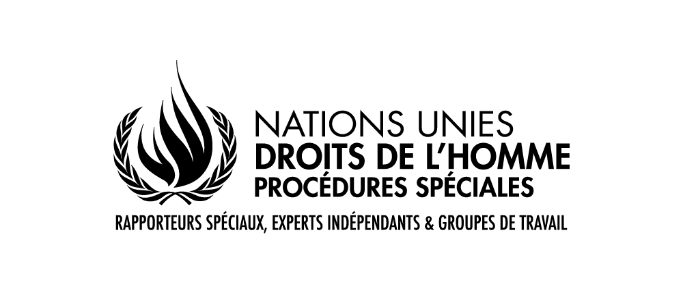 PALAIS DES NATIONS • 1211 GENEVA 10, SWITZERLANDwww.ohchr.org • TEL:  +41 22 917 9000 • FAX:  +41 22 917 9008 • E-MAIL:  registry@ohchr.orgMandat du Rapporteur spécial sur le droit à l’alimentationAppel à contribution: Impact de la COVID-19 sur le droit à l'alimentationContexteL'Assemblée générale des Nations Unies, par sa résolution 76/166 du 16 décembre 2021,  a demandé au Rapporteur spécial sur le droit à l'alimentation de soumettre à sa prochaine session en 2022 un rapport examinant les défis émergentes pour la réalisation du droit à l'alimentation, en particulier dans le contexte de la pandémie de COVID-19 et son impact sur la sécurité alimentaire et la nutrition.En préparation du rapport, le Rapporteur spécial, M. Michael Fakhri, organisera des consultations avec les parties les parties concernes afin d’alimenter le rapport en préparation. Le questionnaire ci-dessous est un exercice de réflexion collective sur les effets de la pandémie sur la sécurité alimentaire et la nutrition au cours des deux dernières années et une tentative d'explorer des solutions pour améliorer la réponse fondée sur les droits de l'homme aux possible crises dans l’avenir. Selon l'Organisation mondiale de la santé nous devrions nous attendre à davantage de pandémies mondiales dans un avenir proche.Comment la COVID-19 affecte notre sécurité alimentaire et que faut-il faire pour relever ces défis ?La pandémie de COVID-19 a non seulement affecté la santé des individus et des communautés, mais a également eu de profondes implications sur les différentes dimensions de la sécurité alimentaire et de la nutrition. La manière dont le monde réagira à la pandémie et ses impacts sur notre sécurité alimentaire détermineront l'avenir de nos systèmes alimentaires pour les décennies à venir.Il existe un consensus international sur le fait que la pandémie a révélé des fragilités déjà existantes au sein des systèmes alimentaires et les effets immédiats du changement climatique. Elle a amplifié l'injustice, la discrimination et les inégalités, en conséquence, les femmes et les personnes en situation de vulnérabilité subissant le poids de l'impact et du choc économique. Il a été plus difficile pour les petits producteurs alimentaires d'accéder aux ressources dont ils avaient besoin et de vendre leurs produits. Et dans certains cas, cela a entraîné une augmentation des expulsions et des acquisitions foncières à grande échelle. La fermeture et la perturbation des écoles ont diminué l’accès a la nutrition chez les enfants. L'absence de mesures de protection sociale et de sécurité adéquates, combinée à des restrictions de mouvement, a eu un impact disproportionné sur les producteurs et les travailleurs alimentaires de première ligne, qui sont indispensables mais ne sont pas traités tel quel. À certains moments au cours des deux dernières années, les prix alimentaires ont atteint des chiffres record.Il y a eu un manque de coordination des politiques multilatérales et de réponse à l'impact de la pandémie de COVID-19 sur la sécurité alimentaire et la nutrition. Ceci malgré le fait que la pandémie a illustré que les systèmes alimentaires sont interconnectés avec d'autres systèmes globales liés à la santé, à l'économie et à l'environnement. Une réponse politique appropriée nécessite donc de larges consultations, une évaluation approfondie et une coordination étroite entre les différents systèmes de gouvernance - au niveau national et international - pour aborder les diverses manières dont COVID-19 affecte la sécurité alimentaire et la nutrition.Un grand nombre d'États membres et d'organisations internationales manifestent leur intérêt et leur souhaite profond de travailler ensemble. Lors de sa session en octobre 2021, le Comité de la sécurité alimentaire mondiale a convenu de poursuivre ses délibérations sur les impacts de la COVID-19 sur les systèmes alimentaires, l'agriculture et la nutrition. La première étape vers une réorientation des politiques alimentaires est d'analyser les lacunes des systèmes alimentaires actuels dans une perspective multilatérale et de point de vue de la protection des droits de l'homme et d'envisager un processus participatif pour imaginer un avenir différent. Après avoir répondu aux préoccupations à court terme crées par la pandémie, il sera important d'explorer des solutions politiques pour renforcer la résilience du système alimentaire à plus long terme. Pour pouvoir sortir de cette crise il est essentiel que les systèmes alimentaires s'épanouissent de manière équitable, saine et régénératrice pour l'environnement et les sociétés. De plus amples informations sur les perspectives du Rapporteur spécial sur la réforme des systèmes alimentaires sont disponibles dans son rapport de 2021 à l'Assemblée générale des Nations Unies.Comment soumettre vos contributions ?Nous vous prions de bien vouloir réfléchir aux questions ci-dessous et envoyer vos réponses en format Word (objet: Questionnaire sur la COVID-19et le droit à l'alimentation) par e-mail à ohchr-srfood@un.org  avant le 8 avril 2022.En raison d'une capacité de traduction limitée, nous vous demandons de bien vouloir préparer les réponses en anglais, français ou espagnol. Les réponses reçues seront publiées sur la page Web du Rapporteur spécial dans la langue dans laquelle elles ont été reçues.QUESTIONSA quel moment au cours des deux dernières années, et de quelle manière, le système alimentaire de votre pays a été touché par la pandémie de COVID-19 ? Quels sont les secteurs et les lieux qui ont été les plus touchés?2.	Quels ont été les défis à relever pour surmonter l'accès réduit à une alimentation et une nutrition adéquates, et les répercussions connexes sur les autres droits de l'homme pendant la crise?Quels segments de la population - par exemple, les migrants, les travailleurs agricoles, les populations autochtones - ont été les plus vulnérables et ont rencontré des difficultés pour accéder à une alimentation adéquate, nutritive et saine au cours des différentes phases de la pandémie? Quelles ont été leurs principales sources d'approvisionnement en nourriture? Quels sont les nouveaux risques et vulnérabilités en matière d'accès à la nourriture qui sont apparus au cours de la pandémie?Quelles mesures, bénéfiques ou contre-productives, ont été déployées au niveau national et local (lois, politiques, mesures fiscales ou sécurité sociale/filets de sécurité sociale) au lendemain de la pandémie? Quel impact ont-elles eu pour garantir l'accès à une alimentation et une nutrition adéquates? Quel a été le rôle des travailleurs, des petits producteurs alimentaires et de l'industrie agroalimentaire dans l'élaboration et la mise en œuvre de ces mesures?Quels types de variations des prix alimentaires, de restrictions commerciales et de perturbations de la chaîne d'approvisionnement ont eu le plus d'impact sur les principales denrées alimentaires, aux niveaux national et local ?Si besoin est, quelles mesures à long terme ont été envisagées, au niveau national et local, pour faire face aux impacts néfastes de la persistance de la pandémie, et aux chocs futurs? Quels enseignements peut-on tirer de la pandémie pour rendre vos systèmes alimentaires plus équitables, plus résilients et plus durables? Quel serait la meilleure manière de reformer le système alimentaire de votre pays afin d'assurer un meilleur accès à une alimentation adéquate pour tous ?Quel soutien et quelles ressources multilatérales sont nécessaires pour transformer les systèmes alimentaires en termes de durabilité, d'équité et de résilience dans votre pays? Quelles sont les actions qui pourraient être prises, ou qui devraient être évitées, au niveau régional ou mondial, pour renforcer et coordonner la politique multilatérale afin de faire face à l'impact de la COVID-19 sur la sécurité alimentaire?Est-ce qu’il y a eu des exemples des initiatives autonomes, pris par des petits producteurs alimentaires, les travailleurs du secteur alimentaire, les femmes, les jeunes, les peuples autochtones et d’autres groupes sociaux ? Est-ce que ces initiatives ont été appuyé, si ou, en quel manière. Est-ce que certains de ces initiatives selon votre estimation on produit un impact positif à plus long terme ?***